附件2学术会议《论文集》征文通知中国畜牧兽医学会生物技术学分会、中国免疫学会兽医免疫分会第十三次学术研讨会暨中国农业科学院哈尔滨兽医研究所建所70周年学术研讨会将与2018年8月7-10日在哈尔滨召开，主题为“动物传染病和人类健康”，现开始征集会议论文。论文内容：2018年以来畜牧兽医生物技术、兽医免疫学领域研究论文和成果，主要包括：新发生及重新发生的动物重要疫病、人兽共患病、外来病等的分子流行病学、致病机理、免疫机理、免疫病理、新型疫苗及诊断技术、兽医免疫学和生物技术新方法、新理论的研究与应用。文稿形式：英文摘要（推荐）或中文摘要，长度不超过1000字，篇幅为1页以内（A4纸）。具体格式参照《中国预防兽医学报》摘要要求。截止日期： 2018年6月15日。来稿请注明是否参会做报告以及作者地址、邮编、单位、职称/职务、联系方式。通讯地址：中国农业科学院哈尔滨兽医研究所黑龙江省哈尔滨市香坊区678号，150069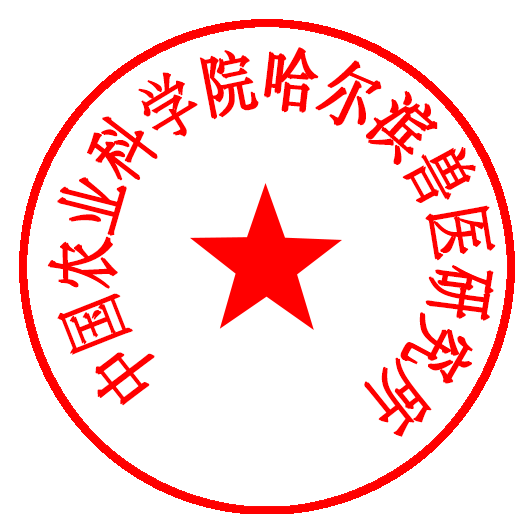 联 系 人：张艳禾 王晓钧  联系电话：0451-51051673        0451-51051749       投稿信箱：zhangyanhe@caas.cn    wangxiaojun@caas.cn   